Значение сюжетно-ролевой игрыв социализации детей дошкольного возраста Огромная роль в развитии и воспитании ребенка принадлежит игре. Игра - это ведущий вид деятельности, наиболее эффективная форма социализации ребенка, в игре закладываются основы будущей личности. Игра помогает вхождению ребенка в общество. Через игру ребенок знакомится с отношениями людей, различными профессиями, пробует себя в разных социальных ролях.        Сюжетно ролевая игра - это особая деятельность детей, специфика которой носит условный характер, замещающий по отношению к настоящей, серьёзной деятельности. В ней дети воссоздают окружающий их мир, действия и отношения людей, события, с ними происходящие. Воссоздание осуществляется за счёт игровых действий, игровых ролей, игровой ситуации. Оно позволяет детям реализовать сюжетное событие (или цепь событий), определяющее смысловой контекст игры. Если присмотреться как играют дети, а чаще всего они в игровой форме воспроизводят быт взрослых - играют в магазин, в доктора, в детский сад, в школу, в дочки- матери. При создании воображаемой ситуации в игре ребенок учится участвовать в социальной жизни, «примеряет» на себя роль взрослого. В игре отрабатываются варианты разрешения конфликтов, выражается недовольство или одобрение, дети поддерживают друг друга- то есть выстраивается своеобразная модель мира взрослых, в котором дети учатся адекватно взаимодействовать.        Очень важно, чтобы в семье ребенка не забывали про игры, особенно,  сюжетно-ролевые. В наше время - время новых технологий, родители посадили детей за компьютеры и различные гаджеты, забыв об игре-основе приобретения жизненного опыта каждого ребенка. Ведь социализация ребенка закладывается через игру, непосредственный контакт с предметами, людьми, животными. Взрослые ни в коем случае не должны забывать, что их задача научить ребенка играть, а главное самим участвовать в детских забавах. Родители ребенка самые важные и значимые  люди, которые занимаются только полезными и действительно важными делами. И для ребенка будет очень показательно ваше участие в игре с ребенком. Именно участие мамы и папы в игре наравне с ребенком дает малышу чувство «равенства» его и родителей, а значит им можно доверять.         Наблюдая за игрой ребенка, вы можете больше узнать его. Кем он считает себя в обществе, в какой роли себя определяет, как ведет себя в той или иной ситуации.        Совместные игры ребенка с родителями обогащают игровой и нравственный опыт детей, повышают их эмоциональный настрой, положительно влияют на адаптацию детей в обществе, в новых коллективах. А взрослых такие игры с ребенком делают их ещё ближе, помогают понять внутренний духовный мир ребенка, запросы, потребности, а главное - помогают лучше изучить характер своего ребенка, стать ему лучшим другом.Игра способствует становлению не только общения со сверстниками, но и произвольного поведения ребенка. Произвольность поведения проявляется первоначально в подчинении игровым правилам, а затем и в других видах деятельности.       Для возникновения произвольности поведения необходим образец поведения, которому следует ребенок, и  контроль за соблюдением правил. В игре образцом служит образ другого человека, чье поведение копирует ребенок. Самоконтроль только появляется к концу дошкольного возраста, поэтому первоначально ребенку нужен внешний контроль — со стороны его товарищей по игре. Дети контролируют сначала друг друга, а потом — каждый самого себя.       В игре со сверстниками ребенку легче отрешиться от своих мимолетных желаний. Его поведение контролируется другими детьми, он обязан следовать определенным правилам, вытекающим из его роли, и не имеет права ни изменить общий рисунок роли, ни отвлечься от игры на что-то постороннее.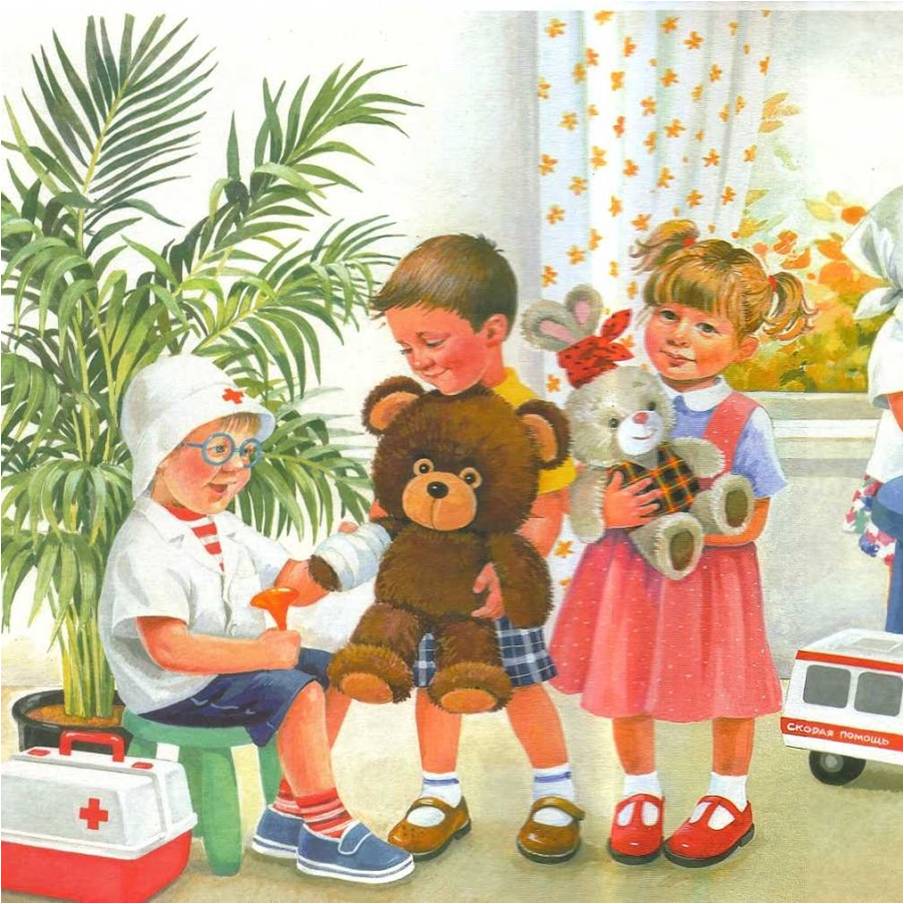 